Australian Capital TerritoryGaming Machine Approval 2021 (No 9)Notifiable instrument NI2021–341made under the Gaming Machine Act 2004, section 69 (Approval of gaming machines and peripheral equipment)1	Name of instrumentThis instrument is the Gaming Machine Approval 2021 (No 9).2	Commencement This instrument commences the day after the date of notification.ApprovalI approve the gaming machine(s) described in the attached Schedule to this instrument.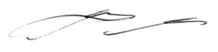 Matthew MilesDelegateACT Gambling and Racing Commission2 June 2021For further information please contact the approved supplier.Ainsworth Game Technology LimitedAinsworth Game Technology LimitedSubject: New Standard Linked Multi-Game Gaming Machine GameSubject: New Standard Linked Multi-Game Gaming Machine GameGame NameRio Nights (1 Link + 2 iSAP)Specification Number44.HDG27LPJS Specification Number44.YA013Application Reference Number44-A1337/S01Specific Approval ConditionsThe above-mentioned Standard Linked Progressive Game must operate in conjunctionWith the A560X / A560 Standard Linked Progressive Jackpot System, Specification Number 44.YA013 and the approved ‘Rio Grande Los Toritos’ themed jackpot settings.Specific Approval ConditionsThe above-mentioned Standard Linked Progressive Game must operate in conjunctionWith the A560X / A560 Standard Linked Progressive Jackpot System, Specification Number 44.YA013 and the approved ‘Rio Grande Los Toritos’ themed jackpot settings.Aristocrat Technologies Australia Pty LtdAristocrat Technologies Australia Pty LtdSubject: Alternate Touch-Screen Virtual Button Deck (VBD) Controller FirmwareSubject: Alternate Touch-Screen Virtual Button Deck (VBD) Controller FirmwareDevice NameVirtual Button Deck (VBD)Application Reference Number01-A2061/S01Aristocrat Technologies Australia Pty LtdAristocrat Technologies Australia Pty LtdSubject: Alternate Touch-Screen Monitor Controller FirmwareSubject: Alternate Touch-Screen Monitor Controller FirmwareDevice NameMonitor Touch-Screen Controller FirmwareApplication Reference Number01-A2062/S01IGT (Australia) Pty LtdIGT (Australia) Pty LtdSubject: New Gaming Machine GameSubject: New Gaming Machine GameGame NameFireball Sea Queen ExpressSpecification Number18.DG104Application Reference Number18-A5878/S01IGT (Australia) Pty LtdIGT (Australia) Pty LtdSubject: New Gaming Machine GameSubject: New Gaming Machine GameGame NameFireball Shogun ExpressSpecification Number18.DG103Application Reference Number18-A5877/S01IGT (Australia) Pty LtdIGT (Australia) Pty LtdSubject: New Multi-GameSubject: New Multi-GameGame NameGo For Grand Golden SombrerosSpecification Number18.DG101Application Reference Number18-A5876/S01IGT (Australia) Pty LtdIGT (Australia) Pty LtdSubject: New Gaming Machine GameSubject: New Gaming Machine GameGame NameGo For Grand Power CharmsSpecification Number18.DG102Application Reference Number18-A5873/S01 & 18-A5873/S02IGT (Australia) Pty LtdIGT (Australia) Pty LtdSubject: Additional Bill ValidatorSubject: Additional Bill ValidatorDevice NameMEI Bill ValidatorApplication Reference Number18-A1355/S01Konami Australia Pty LtdKonami Australia Pty LtdSubject: New Multi-GameSubject: New Multi-GameGame NameAll Aboard The OrientSpecification Number39.DG044Application Reference Number39-A1445/S01Konami Australia Pty LtdKonami Australia Pty LtdSubject: New Multi-GameSubject: New Multi-GameGame NameAztec Empire Bull RushSpecification Number39.DG045Application Reference Number39-A1444/S01SG Gaming ANZ Pty LtdSG Gaming ANZ Pty LtdSubject: New Gaming Machine GameSubject: New Gaming Machine GameGame NameDive for Five – Kraken UnleashedSpecification Number35.DG055Application Reference Number35-A1284/S01Wymac Gaming Solutions Pty LtdWymac Gaming Solutions Pty LtdSubject: Gaming Machine Game Bugfix with retrofitSubject: Gaming Machine Game Bugfix with retrofitGame NameAirship’s TreasureSpecification Number90.DG002Application Reference Number90-A0092/S01